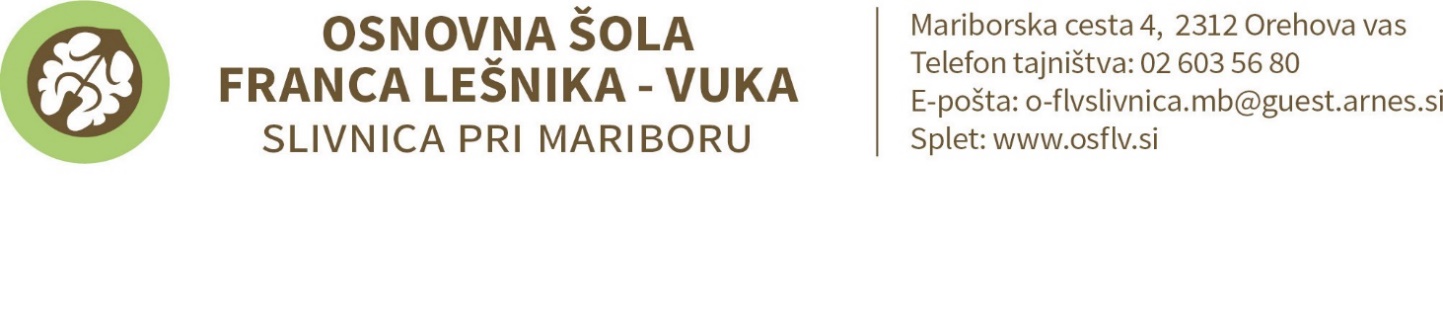 SEZNAM UČBENIKOV, DELOVNIH ZVEZKOV, DIDAKTIČNIH GRADIV IN ŠOLSKIH POTREBŠČIN  ZA   2. RAZRED  OŠ  v šolskem letu 2024/2025UČBENIK  (učenci si ga lahko izposodijo iz šolskega učbeniškega sklada)DELOVNI ZVEZKI   (KUPI ŠOLA  s pomočjo sredstev  Ministrstva za vzgojo in izobraževanje)ŠOLSKE POTREBŠČINESlivnica,  junij 2024ZALOŽBAAVTOR,  NASLOVMKZV. Medved Udovič …: BERILO 2, KDO BO Z NAMI ŠEL V GOZDIČEK?, berilo za slovenščino                                                                                                                                                                                     ZALOŽBAAVTOR,  NASLOVRokus KlettLILI IN BINE 2 (komplet C) - samostojna delovna zvezka za MAT in SLJ s kodo za portal Svet Lilibi in prilogo za angleščino      (EAN 3831075928459)Rokus KlettLILI IN BINE 2.  Matematične igre – delovna mapa za matematiko                                 (EAN 9789612712457)PREDMETZVEZKIOSTALE POTREBŠČINESLJ2 x A4 z 11 mm črtovjem in vmesno črtoopremljena peresnica: 2 svinčnika, lesene barvice, šilček, radirkaMATA4 veliki karo (1cm2) ravnilo – velika in mala šablona (NOMA 1 +  NOMA 5)SPOA4 z 11 mm črtovjem GUMlanski zvezekLUMrisalni blok z 20 listi, barvni nesvetleč kolaž papir, vodene barvice (lanske), tempera barvice AERO, paleta, 2 ploščata in 2 okrogla čopiča različne debeline, voščenke (lahko lanske), flomastri, črni flomaster, škarje, oglje, lepilo v stiku, bela DAS masa (0,5kg)ŠPOšportne hlače, majica ali dres, vrečka za športno opremo, šolski copati z gumiranim podplatomTJAA4 brezčrtni (lanski zvezek)beležka, kartonska mapa, škatla za likovne potrebščinebeležka, kartonska mapa, škatla za likovne potrebščinebeležka, kartonska mapa, škatla za likovne potrebščine